Túrakód: TK_Veker-lapos-15,7 / Táv.: 15,7 km  Szinti.: 1:10 óra, (átl.seb.: 13,46 km/h / Frissítve: 2020-12-01Túranév: Szent-S-kör / Kerékpáros Terep-túra_Veker-lapos-15,7 km / Résztávokhoz javasolt rész-szintidők (kerekített adatok, átlagsebességgel kalkulálva):Feldolgozták: Baráth László, Hernyik András, Valkai Árpád, 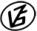 Tapasztalataidat, élményeidet őrömmel fogadjuk! 
(Fotó és videó anyagokat is várunk.)RésztávRésztávRész-szintidőRész-szintidőTK_Veker-l-15,7 km _01-rtSpari/R-C - Veker-lapos / 10:160:16TK_Veker-l-15,7 km _02-rtVeker-lapos / 1 - Veker-lapos / 20:100:26TK_Veker-l-15,7 km _03-rtVeker-lapos / 2 - Veker-lapos / 30:100:36TK_Veker-l-15,7 km _04-rtVeker-lapos / 3 - Veker-lapos / 40:160:52TK_Veker-l-15,7 km _05-rtVeker-lapos / 4 - Veker-lapos / 50:081:01TK_Veker-l-15,7 km _06-rtVeker-lapos / 5 - Spari/R-C0:091:10